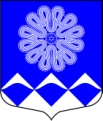 РОССИЙСКАЯ ФЕДЕРАЦИЯ
 АДМИНИСТРАЦИЯ МУНИЦИПАЛЬНОГО ОБРАЗОВАНИЯ
ПЧЕВСКОЕ СЕЛЬСКОЕ ПОСЕЛЕНИЕ
КИРИШСКОГО МУНИЦИПАЛЬНОГО РАЙОНА
ЛЕНИНГРАДСКОЙ ОБЛАСТИРАСПОРЯЖЕНИЕот  23.12. 2019 года			                                                            №  164 -рд. ПчеваВ соответствии с Бюджетным кодексом Российской Федерации, Федеральным законом Российской Федерации от 06 октября 2003 года № 131-ФЗ «Об общих принципах организации местного самоуправления в Российской Федерации», руководствуясь Порядком формирования, реализации и оценки эффективности муниципальных программ муниципального образования Пчевское сельское поселение Киришского муниципального района Ленинградской области, утвержденным постановлением Администрации Пчевского сельского поселения от 20 октября 2015 года № 110.1. Утвердить детальный план реализации муниципальной программы «Развитие культуры в муниципальном образовании Пчевское сельское поселение» на 2020 год, согласно Приложения № 1 к настоящему распоряжению.2. Контроль за исполнением настоящего распоряжения оставляю за собой.Глава  администрации		                                                 Д.Н. ЛевашовРазослано: дело-2, бухгалтерия, Левашов Д.Н., комитет финансов Киришского муниципального района, КСП, прокуратура.Приложение 1к распоряжению от  23.12. 2019 года № 164 -рДетальный план реализации муниципальной программы «Развитие культуры в муниципальном образовании Пчевское сельское поселение» на 2020 годОб утверждении детального плана реализации муниципальной программы «Развитие культуры в муниципальном образовании Пчевское сельское поселение» на 2020 год.№п/пНаименования подпрограммы, мероприятияОтветственный исполнительОжидаемый результат  реализации мероприятияГод начала реализацииГод окончания реализацииОбъем ресурсного обеспечения, тыс. руб.Объем ресурсного обеспечения, тыс. руб.№п/пНаименования подпрограммы, мероприятияОтветственный исполнительОжидаемый результат  реализации мероприятияГод начала реализацииГод окончания реализацииОбъем ресурсного обеспечения, тыс. руб.Объем ресурсного обеспечения, тыс. руб.№п/пНаименования подпрограммы, мероприятияОтветственный исполнительОжидаемый результат  реализации мероприятияГод начала реализацииГод окончания реализацииВсегоВ т.ч. на 2020 год123456781.Организация досуга и  обеспечение населения муниципального образования услугами в сфере культурыАдминистрация Пчевского сельского поселенияСоздание оптимальных условий для организации культурного досуга и обеспечения жителей Пчевского сельского поселения услугами организаций культуры для всестороннего развития их культурного потенциала2018202115515,623665,952.Сохранение кадрового потенциала муниципальных учреждений культурыАдминистрация Пчевского сельского поселенияСоотношение средней заработной платы работников учреждений культуры к средней заработной плате по Ленинградской области201820181776,430,003.Организация библиотечного обслуживания населения, комплектование библиотечных фондовАдминистрация Пчевского сельского поселенияСоздание оптимальных условий для организации библиотечного обслуживания населения201820214030,20870,904.Ремонт объектов культурыАдминистрация Пчевского сельского поселенияУвеличение доли объектов  учреждений культуры, находящихся в удовлетворительном состоянии, в общем количестве зданий и помещений местного значения.20182018375,630,00ИтогоИтогоИтогоИтогоИтогоИтого21697,884536,85